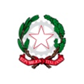 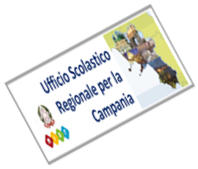 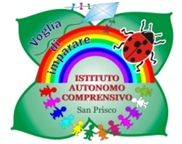 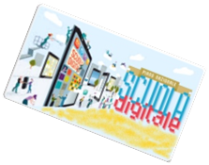 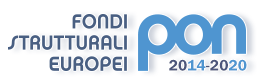 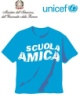 ISTITUTO AUTONOMO COMPRENSIVO  SAN PRISCOViale Trieste, 1 –81054 San Prisco (CE)Tel.: 0823/799153 C.F 94018990617 – C.M. CEIC8AG00C  - Ambito Territoriale N.° 10e-mail ceic8ag00c@istruzione.it   - ceic8ag00c@pec.istruzione.it  www.iacsanprisco.edu.itProt. n.  3-VI/9                                                                                                San Prisco 04/01/2021                                                                                                                        Ai docenti                                                                                                            c.a.      Referenti di plesso                                                                                                                        Preposti                                                                                                                        RLS-RSU                                                                                                                     Animatore Digitale-Team Digitale                                                                                                                     ATTI- Sede – SITO WEBOggetto: Informativa Sicurezza               con RSPP – Giovedì 07/01/2021               ore 15,00-17,00- incontro in via telematicaIn riferimento all’oggetto, le SS. LL. sono invitate a partecipare all’incontro attraverso il link predisposto dall’Animatore Digitale prof. Cotugno – coordinato dalla RSPP dott.ssa Mataluna-In considerazione della tematica di competenza, fondamentale per l’avvio, delle attività in presenza, si raccomanda la puntualità della connessione segnalando, tempestivamente, eventuali mancate ricezioni sulla posta istituzionale.Si confermano le disposizioni e le osservanze in materia di normativa privacy vigenti.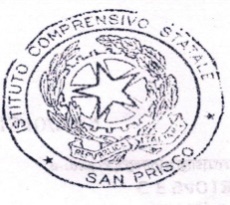 